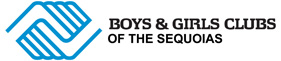 SERVE PREP 	COORDINATOR - JOB DESCRIPTIONTITLE: SERVE PREP COORDINATOR				FLSA STATUS: Non-ExemptPERFORMANCE PROFILE SOURCE: Youth Development ProfessionalDEPARTMENT: Programs 					REPORTS TO: Unit Director PRIMARY FUNCTION:The SERVE PREP COORDINATOR will conduct a Service program with youth, probation or court referred youth at the Visalia Boys & Girls Club. This individual will coordinate programs in good employment skills; explore career options and meaningful community service.JOB RESPONSIBILITES:Prepare Youth for SuccessCoordinate programs in Visalia or Tulare.Health and SafetyEnsure a healthy, clean and safe environment, supervising members in program area.Program Development and ImplementationNetwork with parents, school, juvenile justice and other agencies regarding referrals to programLead programs and/or special interest classesAssign and maintain case management list to staff, in cooperation with Unit Director and Area DirectorMeet with youth daily.Complete weekly youth activity tracking formManage referrals in and out of the Boys & Girls Club of the Sequoias, School district, and Tulare County ProbationMaintain monthly contact with parents of targeted youthDevelop the timelines and keep the program on trackAdministrationCreate binders for all youth/program staff including membership form, activity tracking forms and program attendanceReview tracking forms on the last day of each month; ensure interests and needs of youth are being addressed in the program Maintain communication for with Tulare County ProbationSupervisionManage and assign youth to participate with other club programs on a daily basisADDITIONAL RESPONSIBILITIES:May participate in special programs and/or events.Other duties as directed by the Unit Director.RELATIONSHIPS:Internal: Maintain close, daily contact with Club staff (professional and volunteer), Club members, and supervisor to receive/provide information, discuss issues, explain guidelines & instructions; instruct; and advise/counsel.External: Maintain contact with external community groups, schools, members' parents and others to assist in resolving problems.SKILLS/KNOWLEDGE REQUIRED:Knowledge of current computer technologies and softwareKnowledge of youth developmentExperience in planning and implementing youth programs.Ability to motivate youth and manage behavior problems.Ability to recruit, train, supervise, and motivate Ability to effectively collaborate with law enforcement, probation, schools, other youth agencies, etc. Ability to plan and implement quality needs and interest-based programs for youth.Ability to organize and supervise members in a safe environment.Mandatory CPR and First Aid Certifications.Valid State Driver’s License.SKILLS/KNOWLEDGE PREFERRED:60 units of college or equivalent.PHYSICAL STRENGTH: Active work; standing, stooping, bending to interact with children at play. Exerts up to 20 lbs. of force WORKING CONDITIONS: No hazardous or significantly unpleasant conditions. SALARY:                  $17.00 per hourPOSITION AVAILABLE: (1) Visalia; (1) TulareJOB LOCATION: 	Visalia Boys & Girls Club, 215 W Tulare Ave, Visalia,  93277			Tulare Boys & Girls Club, 948 N H St, Tulare, 93274HOURS:                    20 hours per week	APPLY:	In person: At Boys & Girls Club - 215 W. Tulare Ave. in Visalia, carri.chambers@bgcsequoias.org QUESTIONS:	Call:  592-4074 – Contact Carri Chambers-PlettCLOSING DATE: 	Open until filled